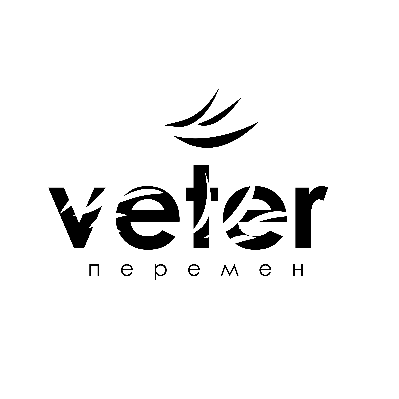 Фото (в полный рост)Фамилия Имя ОтчествоВозрастМесто проживания (населенный пункт)Воинская обязанность (служили ли вы в армии/подлежите призыву)РостРазмер одеждыРазмер обувиЗанятость в декабре Контактный телефонСсылка на страницу в соц.сети